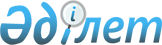 О внесении изменений в решение Райымбекского районного маслихата от 6 января 2023 года № 44-205 "О бюджетах сельских округов Райымбекского района на 2023-2025 годы"Решение Райымбекского районного маслихата Алматинской области от 31 июля 2023 года № 8-48
      Райымбекский районный маслихат РЕШИЛ: 
      1. Внести в решение Райымбекского районного маслихата "О бюджетах сельских округов Райымбекского района на 2023-2025 годы" от 6 января 2023 года № 44-205 (зарегистрирован в Реестре государственной регистрации нормативных правовых актов № 177 692) следующие изменения:
      пункты 1, 2, 3, 4, 5, 6, 7, 8, 9 указанного решения изложить в новой редакции:
       "1. Утвердить бюджет Жамбылского сельского округа на 2023-2025 годы согласно приложениям 1, 2, 3 к настоящему решению соответственно, в том числе на 2023 год в следующих объемах:
      1) доходы 49 303 тысячи тенге, в том числе:
      налоговые поступления 9 969 тысяч тенге;
      неналоговые поступления 0 тенге;
      поступления от продажи основного капитала 0 тенге;
      поступления трансфертов 39 334 тысяч тенге;
      2) затраты 49 723 тысячи тенге; 
      3) чистое бюджетное кредитование 0 тенге, в том числе:
      бюджетные кредиты 0 тенге;
      погашение бюджетных кредитов 0 тенге;
      4) сальдо по операциям с финансовыми активами 0 тенге, в том числе:
      приобретение финансовых активов 0 тенге;
      поступления от продажи финансовых активов государства 0 тенге;
      5) дефицит (профицит) бюджета (-) 420 тысяч тенге;
      6) финансирование дефицита (использование профицита) бюджета 420 тысяч тенге, в том числе:
      поступление займов 0 тенге;
      погашение займов 0 тенге;
      используемые остатки бюджетных средств 420 тысяч тенге.";
      "2. Утвердить бюджет Кайнарского сельского округа на 2023-2025 годы согласно приложениям 4, 5, 6 к настоящему решению соответственно, в том числе на 2023 год в следующих объемах:
      1) доходы 60 098 тысяч тенге, в том числе: 
      налоговые поступления 9 080 тысяч тенге;
      неналоговые поступления 0 тенге;
      поступления от продажи основного капитала 0 тенге;
      поступления трансфертов 51 018 тысяч тенге;
      2) затраты 60 370 тысяч тенге; 
      3) чистое бюджетное кредитование 0 тенге, в том числе:
      бюджетные кредиты 0 тенге;
      погашение бюджетных кредитов 0 тенге;
      4) сальдо по операциям с финансовыми активами 0 тенге, в том числе:
      приобретение финансовых активов 0 тенге;
      поступления от продажи финансовых активов государства 0 тенге;
      5) дефицит (профицит) бюджета (-) 272 тысячи тенге;
      6) финансирование дефицита (использование профицита) бюджета 272 тысячи тенге, в том числе:
      поступление займов 0 тенге;
      погашение займов 0 тенге;
      используемые остатки бюджетных средств 272 тысячи тенге.";
      "3. Утвердить бюджет Какпакского сельского округа на 2023-2025 годы согласно приложениям 7, 8, 9 к настоящему решению соответственно, в том числе на 2023 год в следующих объемах:
      1) доходы 38 022 тысячи тенге, в том числе:
      налоговые поступления 10 460 тысяч тенге;
      неналоговые поступления 0 тенге;
      поступления от продажи основного капитала 0 тенге;
      поступления трансфертов 27 562 тысячи тенге;
      2) затраты 38 026 тысяч тенге; 
      3) чистое бюджетное кредитование 0 тенге, в том числе:
      бюджетные кредиты 0 тенге;
      погашение бюджетных кредитов 0 тенге;
      4) сальдо по операциям с финансовыми активами 0 тенге, в том числе:
      приобретение финансовых активов 0 тенге;
      поступления от продажи финансовых активов государства 0 тенге;
      5) дефицит (профицит) бюджета (-) 4 тысячи тенге;
      6) финансирование дефицита (использование профицита) бюджета 4 тысячи тенге, в том числе:
      поступление займов 0 тенге;
      погашение займов 0 тенге;
      используемые остатки бюджетных средств 4 тысяч тенге.";
      "4. Утвердить бюджет Карасазского сельского округа на 2023-2025 годы согласно приложениям 10, 11, 12 к настоящему решению соответственно, в том числе на 2023 год в следующих объемах:
      1) доходы 64 893 тысячи тенге, в том числе:
      налоговые поступления 8 995 тысяч тенге;
      неналоговые поступления 0 тенге;
      поступления от продажи основного капитала 0 тенге;
      поступления трансфертов 55 898 тысяч тенге;
      2) затраты 65 493 тысячи тенге; 
      3) чистое бюджетное кредитование 0 тенге, в том числе:
      бюджетные кредиты 0 тенге;
      погашение бюджетных кредитов 0 тенге;
      4) сальдо по операциям с финансовыми активами 0 тенге, в том числе:
      приобретение финансовых активов 0 тенге;
      поступления от продажи финансовых активов государства 0 тенге;
      5) дефицит (профицит) бюджета (-) 600 тысяч тенге;
      6) финансирование дефицита (использование профицита) бюджета 600 тысяч тенге, в том числе:
      поступление займов 0 тенге;
      погашение займов 0 тенге;
      используемые остатки бюджетных средств 600 тысяч тенге.";
      "5. Утвердить бюджет Нарынкольского сельского округа на 2023-2025 годы согласно приложениям 13, 14, 15 к настоящему решению соответственно, в том числе на 2023 год в следующих объемах:
      1) доходы 126 771 тысяча тенге, в том числе:
      налоговые поступления 24 502 тысячи тенге;
      неналоговые поступления 0 тенге;
      поступления от продажи основного капитала 0 тенге;
      поступления трансфертов 102 269 тысяч тенге;
      2) затраты 127 041 тысяча тенге; 
      3) чистое бюджетное кредитование 0 тенге, в том числе:
      бюджетные кредиты 0 тенге;
      погашение бюджетных кредитов 0 тенге;
      4) сальдо по операциям с финансовыми активами 0 тенге, в том числе:
      приобретение финансовых активов 0 тенге;
      поступления от продажи финансовых активов государства 0 тенге;
      5) дефицит (профицит) бюджета (-) 270 тысяч тенге;
      6) финансирование дефицита (использование профицита) бюджета 270 тысяч тенге, в том числе:
      поступление займов 0 тенге;
      погашение займов 0 тенге;
      используемые остатки бюджетных средств 270 тысяч тенге.";
      "6. Утвердить бюджет Сарыжазского сельского округа на 2023-2025 годы согласно приложениям 16, 17, 18 к настоящему решению соответственно, в том числе на 2023 год в следующих объемах:
      1) доходы 110 096 тысяч тенге, в том числе:
      налоговые поступления 15 572 тысячи тенге;
      неналоговые поступления 0 тенге;
      поступления от продажи основного капитала 0 тенге;
      поступления трансфертов 94 524 тысяч тенге;
      2) затраты 110 779 тысяч тенге; 
      3) чистое бюджетное кредитование 0 тенге, в том числе:
      бюджетные кредиты 0 тенге;
      погашение бюджетных кредитов 0 тенге;
      4) сальдо по операциям с финансовыми активами 0 тенге, в том числе:
      приобретение финансовых активов 0 тенге;
      поступления от продажи финансовых активов государства 0 тенге;
      5) дефицит (профицит) бюджета (-) 683 тысячи тенге;
      6) финансирование дефицита (использование профицита) бюджета 683 тысячи тенге, в том числе:
      поступление займов 0 тенге;
      погашение займов 0 тенге;
      используемые остатки бюджетных средств 683 тысячи тенге.";
      "7. Утвердить бюджет Текесского сельского округа на 2023-2025 годы согласно приложениям 22, 23, 24 к настоящему решению соответственно, в том числе на 2023 год в следующих объемах:
      1) доходы 44 846 тысяч тенге, в том числе:
      налоговые поступления 13 590 тысяч тенге;
      неналоговые поступления 0 тенге;
      поступления от продажи основного капитала 0 тенге;
      поступления трансфертов 31 256 тысяч тенге;
      2) затраты 44 912 тысячи тенге; 
      3) чистое бюджетное кредитование 0 тенге, в том числе:
      бюджетные кредиты 0 тенге;
      погашение бюджетных кредитов 0 тенге;
      4) сальдо по операциям с финансовыми активами 0 тенге, в том числе:
      приобретение финансовых активов 0 тенге;
      поступления от продажи финансовых активов государства 0 тенге;
      5) дефицит (профицит) бюджета (-) 66 тысяч тенге;
      6) финансирование дефицита (использование профицита) бюджета 66 тысяч тенге, в том числе:
      поступление займов 0 тенге;
      погашение займов 0 тенге;
      используемые остатки бюджетных средств 66 тысяч тенге.";
      "8. Утвердить бюджет Тегистикского сельского округа на 2023-2025 годы согласно приложениям 25, 26, 27 к настоящему решению соответственно, в том числе на 2023 год в следующих объемах:
      1) доходы 35 297 тысяч тенге, в том числе:
      налоговые поступления 3 495 тысяч тенге;
      неналоговые поступления 0 тенге;
      поступления от продажи основного капитала 0 тенге;
      поступления трансфертов 31 802 тысячи тенге;
      2) затраты 35 373 тысячи тенге; 
      3) чистое бюджетное кредитование 0 тенге, в том числе:
      бюджетные кредиты 0 тенге;
      погашение бюджетных кредитов 0 тенге;
      4) сальдо по операциям с финансовыми активами 0 тенге, в том числе:
      приобретение финансовых активов 0 тенге;
      поступления от продажи финансовых активов государства 0 тенге;
      5) дефицит (профицит) бюджета (-) 76 тысяч тенге;
      6) финансирование дефицита (использование профицита) бюджета 76 тысяч тенге, в том числе:
      поступление займов 0 тенге;
      погашение займов 0 тенге;
      используемые остатки бюджетных средств 76 тысяч тенге. ";
      "9. Утвердить бюджет Узак батырского сельского округа на 2023-2025 годы согласно приложениям 28, 29, 30 к настоящему решению соответственно, в том числе на 2023 год в следующих объемах:
      1) доходы 45 651 тысяча тенге, в том числе:
      налоговые поступления 8 650 тысяч тенге;
      неналоговые поступления 0 тенге;
      поступления от продажи основного капитала 0 тенге;
      поступления трансфертов 37 001 тысяча тенге;
      2) затраты 46 142 тысячи тенге; 
      3) чистое бюджетное кредитование 0 тенге, в том числе:
      бюджетные кредиты 0 тенге;
      погашение бюджетных кредитов 0 тенге;
      4) сальдо по операциям с финансовыми активами 0 тенге, в том числе:
      приобретение финансовых активов 0 тенге;
      поступления от продажи финансовых активов государства 0 тенге;
      5) дефицит (профицит) бюджета (-) 491 тысяча тенге;
      6) финансирование дефицита (использование профицита) бюджета 491 тысяча тенге, в том числе:
      поступление займов 0 тенге;
      погашение займов 0 тенге;
      используемые остатки бюджетных средств 491 тысяча тенге.".
      2. Приложение 1, 4, 7, 10, 13, 16, 22, 25, 28 к указанному решению изложить в новой редакции согласно приложению 1, 2, 3, 4, 5, 6, 7, 8, 9 к настоящему решению.
      3. Контроль за исполнением настоящего решения возложить на постоянную комиссию Райымбекского районного маслихата "По местному самоуправлению,бюджету, развитию малого и среднего предпринимательства, туризму,инновационному развитию, промышленности, строительству, транспорту, связи, энергетике, жилищно-коммунальному хозяйству, сельскому хозяйству и регулированию земельных отношений, охране окружающей среды, эффективному использованию природных ресурсов".
      4. Настоящее решение вводится в действие с 1 января 2023 года. Бюджет Жамбылского сельского округа на 2023 год Бюджет Кайнарского сельского округа на 2023 год Бюджет Какпакского сельского округа на 2023 год Бюджет Карасазского сельского округа на 2023 год Бюджет Нарынкольского сельского округа на 2023 год Бюджет Сарыжазского сельского округа на 2023 год Бюджет Текесского сельского округа на 2023 год Бюджет Тегистикского сельского округа на 2023 год Бюджет Узак батырского сельского округа на 2023 год
					© 2012. РГП на ПХВ «Институт законодательства и правовой информации Республики Казахстан» Министерства юстиции Республики Казахстан
				
      Председатель районного маслихата 

С. Мусирбаев
Приложение 1 к решению Райымбекского районного маслихата от 31 июля 2023 года № 8-48Приложение 1 к решению Райымбекского районного маслихата от 6 января 2023 года № 44-205 "О бюджетах сельских округов Райымбекского района на 2023-2025 годы"
Категория
Категория
Категория
Категория
Сумма, тысяч тенге
Класс
Класс
Класс
Сумма, тысяч тенге
Подкласс
Наименование
Сумма, тысяч тенге
І. Доходы
49 303
1
Налоговые поступления
9 969
01
Подоходный налог
70
2
Индивидуальный подоходный налог
70
04
Hалоги на собственность
9 899
1
Hалоги на имущество
620
3
Земельный налог
160
4
Hалог на транспортные средства
9 119 
4
Поступления трансфертов 
39 334
02
Трансферты из вышестоящих органов государственного управления
39 334
3
Трансферты из районного (города областного значения) бюджета
39 334
Функциональная группа
Функциональная группа
Функциональная группа
Функциональная группа
Функциональная группа
Сумма, тысяч тенге
Функциональная подгруппа
Функциональная подгруппа
Функциональная подгруппа
Функциональная подгруппа
Сумма, тысяч тенге
Администратор бюджетных программ
Администратор бюджетных программ
Администратор бюджетных программ
Сумма, тысяч тенге
Программа
Наименование
Сумма, тысяч тенге
ІІ. Затраты
49 723
01
Государственные услуги общего характера
45 863
1
Представительные, исполнительные и другие органы, выполняющие общие функции государственного управления
45 863
124
Аппарат акима города районного значения, села, поселка, сельского округа
45 863
001
Услуги по обеспечению деятельности акима города районного значения, села, поселка, сельского округа
38 529
022
Капитальные расходы государственного органа
7334
07
Жилищно-коммунальное хозяйство
2 660
3
Благоустройство населенных пунктов
2 660
124
Аппарат акима города районного значения, села, поселка, сельского округа
2 660
008
Освещение улиц в населенных пунктах
500
009
Обеспечение санитарии населенных пунктов
160
011
Благоустройство и озеленение населенных пунктов
2 000
12
Транспорт и коммуникации
1 200
1
Автомобильный транспорт
1 200
124
Аппарат акима города районного значения, села, поселка, сельского округа
1 200
013
Обеспечение функционирования автомобильных дорог в городах районного значения, селах, поселках, сельских округах
1 200
ІІІ. Чистое бюджетное кредитование
0
 Бюджетные кредиты
0
Категория
Категория
Категория
Категория
Сумма
(тысяч тенге)
Класс
Класс
Класс
Сумма
(тысяч тенге)
Подкласс
Подкласс
Сумма
(тысяч тенге)
Наименование
Сумма
(тысяч тенге)
Погашение бюджетных кредитов
0
5
Погашение бюджетных кредитов
0
01
Погашение бюджетных кредитов
0
1
Погашение бюджетных кредитов, выданных из государственного бюджета
0
Функциональная группа
Функциональная группа
Функциональная группа
Функциональная группа
Функциональная группа
Сумма
(тысяч тенге)
Функциональная подгруппа
Функциональная подгруппа
Функциональная подгруппа
Функциональная подгруппа
Сумма
(тысяч тенге)
Администратор бюджетных программ
Администратор бюджетных программ
Администратор бюджетных программ
Сумма
(тысяч тенге)
Программа
Программа
Сумма
(тысяч тенге)
Наименование
Сумма
(тысяч тенге)
Сальдо по операциям с финансовыми активами
0
Категория
Категория
Категория
Категория
Сумма
(тысяч тенге)
Класс
Класс
Класс
Сумма
(тысяч тенге)
Подкласс
Подкласс
Сумма
(тысяч тенге)
Наименование
Сумма
(тысяч тенге)
Поступления от продажи финансовых активов государства
0
Категория
Категория
Категория
Категория
Сумма
(тысяч тенге)
Класс
Класс
Класс
Сумма
(тысяч тенге)
Подкласс
Подкласс
Сумма
(тысяч тенге)
Наименование
Сумма
(тысяч тенге)
V. Дефицит (профицит) бюджета
-420
VI. Финансирование дефицита (использование профицита) бюджета
420
7
Поступления займов
0
01
Внутренние государственные займы
0
2
Договоры займа
0
8
Используемые остатки бюджетных средств
420
01
Остатки бюджетных средств
420
1
Свободные остатки бюджетных средств
420
Функциональная группа
Функциональная группа
Функциональная группа
Функциональная группа
Функциональная группа
Сумма
(тысяч тенге)
Функциональная подгруппа
Функциональная подгруппа
Функциональная подгруппа
Функциональная подгруппа
Сумма
(тысяч тенге)
Администратор бюджетных программ
Администратор бюджетных программ
Администратор бюджетных программ
Сумма
(тысяч тенге)
Программа
Программа
Сумма
(тысяч тенге)
Наименование
Сумма
(тысяч тенге)
16
Погашение займов
0
1
Погашение займов
0
124
Аппарат акима города районного значения, села, поселка, сельского округа
0
056
Погашение долга аппарата акима города районного значения, села, поселка, сельского округа перед вышестоящим бюджетом
0Приложение 2 к решению Райымбекского районного маслихата от 31 июля 2023 года № 8-48Приложение 4 к решению Райымбекского районного маслихата от 6 января 2023 года № 44-205 "О бюджетах сельских округов Райымбекского района на 2023-2025 годы"
Категория
Категория
Категория
Категория
Сумма, тысяч тенге
Класс
Класс
Класс
Сумма, тысяч тенге
Подкласс
Наименование
Сумма, тысяч тенге
І. Доходы
60 098
1
Налоговые поступления
9 080
01
Подоходный налог
152
2
Индивидуальный подоходный налог
152
04
Hалоги на собственность
8 928
1
Hалоги на имущество
550
3
Земельный налог
28
4
Hалог на транспортные средства
8 350 
4
Поступления трансфертов 
51 018
02
Трансферты из вышестоящих органов государственного управления
51 018
3
Трансферты из районного (города областного значения) бюджета
51 018
Функциональная группа
Функциональная группа
Функциональная группа
Функциональная группа
Функциональная группа
Сумма, тысяч тенге
Функциональная подгруппа
Функциональная подгруппа
Функциональная подгруппа
Функциональная подгруппа
Сумма, тысяч тенге
Администратор бюджетных программ
Администратор бюджетных программ
Администратор бюджетных программ
Сумма, тысяч тенге
Программа
Наименование
Сумма, тысяч тенге
ІІ. Затраты
60 370
01
Государственные услуги общего характера
49 053
1
Представительные, исполнительные и другие органы, выполняющие общие функции государственного управления
49 053
124
Аппарат акима города районного значения, села, поселка, сельского округа
49 053
001
Услуги по обеспечению деятельности акима города районного значения, села, поселка, сельского округа
41 720
022
Капитальные расходы государственного органа
7 333
07
Жилищно-коммунальное хозяйство
3 094
3
Благоустройство населенных пунктов
3 094
124
Аппарат акима города районного значения, села, поселка, сельского округа
3 094
008
Освещение улиц в населенных пунктах
889
009
Обеспечение санитарии населенных пунктов
205
011
Благоустройство и озеленение населенных пунктов
2 000
12
Транспорт и коммуникации
1 200
1
Автомобильный транспорт
1 200
124
Аппарат акима города районного значения, села, поселка, сельского округа
1 200
013
Обеспечение функционирования автомобильных дорог в городах районного значения, селах, поселках, сельских округах
1 200
13
Прочие
7 000
9
Прочие
7 000
124
Аппарат акима города районного значения, села, поселка, сельского округа
7 000
040
Реализация мероприятий для решения вопросов обустройства населенных пунктов в реализацию мер по содействию экономическому развитию регионов в рамках Программы развития регионов до 2025 года
7 000
15
Трансферты
23
1
Трансферты
23
124
Аппарат акима города районного значения, села, поселка, сельского округа
23
048
Возврат неиспользованных (недоиспользованных) целевых трансфертов
23
ІІІ. Чистое бюджетное кредитование
0
 Бюджетные кредиты
0
Категория
Категория
Категория
Категория
Сумма
(тысяч тенге)
Класс
Класс
Класс
Сумма
(тысяч тенге)
Подкласс
Подкласс
Сумма
(тысяч тенге)
Наименование
Сумма
(тысяч тенге)
Погашение бюджетных кредитов
0
5
Погашение бюджетных кредитов
0
01
Погашение бюджетных кредитов
0
1
Погашение бюджетных кредитов, выданных из государственного бюджета
0
Функциональная группа
Функциональная группа
Функциональная группа
Функциональная группа
Функциональная группа
Сумма
(тысяч тенге)
Функциональная подгруппа
Функциональная подгруппа
Функциональная подгруппа
Функциональная подгруппа
Сумма
(тысяч тенге)
Администратор бюджетных программ
Администратор бюджетных программ
Администратор бюджетных программ
Сумма
(тысяч тенге)
Программа
Программа
Сумма
(тысяч тенге)
Наименование
Сумма
(тысяч тенге)
Сальдо по операциям с финансовыми активами
0
Категория
Категория
Категория
Категория
Сумма
(тысяч тенге)
Класс
Класс
Класс
Сумма
(тысяч тенге)
Подкласс
Подкласс
Сумма
(тысяч тенге)
Наименование
Сумма
(тысяч тенге)
Поступления от продажи финансовых активов государства
0
Категория
Категория
Категория
Категория
Сумма
(тысяч тенге)
Класс
Класс
Класс
Сумма
(тысяч тенге)
Подкласс
Подкласс
Сумма
(тысяч тенге)
Наименование
Сумма
(тысяч тенге)
V. Дефицит (профицит) бюджета
-272
VI. Финансирование дефицита (использование профицита) бюджета
272
7
Поступления займов
0
01
Внутренние государственные займы
0
2
Договоры займа
0
8
Используемые остатки бюджетных средств
272
01
Остатки бюджетных средств
272
1
Свободные остатки бюджетных средств
272
Функциональная группа
Функциональная группа
Функциональная группа
Функциональная группа
Функциональная группа
Сумма
(тысяч тенге)
Функциональная подгруппа
Функциональная подгруппа
Функциональная подгруппа
Функциональная подгруппа
Сумма
(тысяч тенге)
Администратор бюджетных программ
Администратор бюджетных программ
Администратор бюджетных программ
Сумма
(тысяч тенге)
Программа
Программа
Сумма
(тысяч тенге)
Наименование
Сумма
(тысяч тенге)
16
Погашение займов
0
1
Погашение займов
0
124
Аппарат акима города районного значения, села, поселка, сельского округа
0
056
Погашение долга аппарата акима города районного значения, села, поселка, сельского округа перед вышестоящим бюджетом
0Приложение 3 к решению Райымбекского районного маслихата от 31 июля 2023 года № 8-48Приложение 7 к решению Райымбекского районного маслихата от 6 января 2023 года № 44-205 "О бюджетах сельских округов Райымбекского района на 2023-2025 годы"
Категория
Категория
Категория
Категория
Сумма, тысяч тенге
Класс
Класс
Класс
Сумма, тысяч тенге
Подкласс
Наименование
Сумма, тысяч тенге
І. Доходы
38 022
1
Налоговые поступления
10 460
01
Подоходный налог
300
2
Индивидуальный подоходный налог
300
04
Hалоги на собственность
10 160
1
Hалоги на имущество
500
3
Земельный налог
10
4
Hалог на транспортные средства
9 650 
4
Поступления трансфертов 
27 562
02
Трансферты из вышестоящих органов государственного управления
27 562
3
Трансферты из районного (города областного значения) бюджета
27 562
Функциональная группа
Функциональная группа
Функциональная группа
Функциональная группа
Функциональная группа
Сумма, тысяч тенге
Функциональная подгруппа
Функциональная подгруппа
Функциональная подгруппа
Функциональная подгруппа
Сумма, тысяч тенге
Администратор бюджетных программ
Администратор бюджетных программ
Администратор бюджетных программ
Сумма, тысяч тенге
Программа
Наименование
Сумма, тысяч тенге
ІІ. Затраты
38 026
01
Государственные услуги общего характера
33 866
1
Представительные, исполнительные и другие органы, выполняющие общие функции государственного управления
33 866
124
Аппарат акима города районного значения, села, поселка, сельского округа
33 866
001
Услуги по обеспечению деятельности акима города районного значения, села, поселка, сельского округа
33 866
07
Жилищно-коммунальное хозяйство
2 960
3
Благоустройство населенных пунктов
2 960
124
Аппарат акима города районного значения, села, поселка, сельского округа
2 960
008
Освещение улиц в населенных пунктах
800
009
Обеспечение санитарии населенных пунктов
160
011
Благоустройство и озеленение населенных пунктов
2 000
12
Транспорт и коммуникации
1 200
1
Автомобильный транспорт
1 200
124
Аппарат акима города районного значения, села, поселка, сельского округа
1 200
013
Обеспечение функционирования автомобильных дорог в городах районного значения, селах, поселках, сельских округах
1 200
ІІІ. Чистое бюджетное кредитование
0
 Бюджетные кредиты
0
Категория
Категория
Категория
Категория
Сумма
(тысяч тенге)
Класс
Класс
Класс
Сумма
(тысяч тенге)
Подкласс
Подкласс
Сумма
(тысяч тенге)
Наименование
Сумма
(тысяч тенге)
Погашение бюджетных кредитов
0
5
Погашение бюджетных кредитов
0
01
Погашение бюджетных кредитов
0
1
Погашение бюджетных кредитов, выданных из государственного бюджета
0
Функциональная группа
Функциональная группа
Функциональная группа
Функциональная группа
Функциональная группа
Сумма
(тысяч тенге)
Функциональная подгруппа
Функциональная подгруппа
Функциональная подгруппа
Функциональная подгруппа
Сумма
(тысяч тенге)
Администратор бюджетных программ
Администратор бюджетных программ
Администратор бюджетных программ
Сумма
(тысяч тенге)
Программа
Программа
Сумма
(тысяч тенге)
Наименование
Сумма
(тысяч тенге)
Сальдо по операциям с финансовыми активами
0
Категория
Категория
Категория
Категория
Сумма
(тысяч тенге)
Класс
Класс
Класс
Сумма
(тысяч тенге)
Подкласс
Подкласс
Сумма
(тысяч тенге)
Наименование
Сумма
(тысяч тенге)
Поступления от продажи финансовых активов государства
0
Категория
Категория
Категория
Категория
Сумма
(тысяч тенге)
Класс
Класс
Класс
Сумма
(тысяч тенге)
Подкласс
Подкласс
Сумма
(тысяч тенге)
Наименование
Сумма
(тысяч тенге)
V. Дефицит (профицит) бюджета
-4
VI. Финансирование дефицита (использование профицита) бюджета
4
7
Поступления займов
0
01
Внутренние государственные займы
0
2
Договоры займа
0
8
Используемые остатки бюджетных средств
4
01
Остатки бюджетных средств
4
1
Свободные остатки бюджетных средств
4
Функциональная группа
Функциональная группа
Функциональная группа
Функциональная группа
Функциональная группа
Сумма
(тысяч тенге)
Функциональная подгруппа
Функциональная подгруппа
Функциональная подгруппа
Функциональная подгруппа
Сумма
(тысяч тенге)
Администратор бюджетных программ
Администратор бюджетных программ
Администратор бюджетных программ
Сумма
(тысяч тенге)
Программа
Программа
Сумма
(тысяч тенге)
Наименование
Сумма
(тысяч тенге)
16
Погашение займов
0
1
Погашение займов
0
124
Аппарат акима города районного значения, села, поселка, сельского округа
0
056
Погашение долга аппарата акима города районного значения, села, поселка, сельского округа перед вышестоящим бюджетом
0Приложение 4 к решению Райымбекского районного маслихата от 31 июля 2023 года № 8-48Приложение 10 к решению Райымбекского районного маслихата от 6 января 2023 года № 44-205 "О бюджетах сельских округов Райымбекского района на 2023-2025 годы"
Категория
Категория
Категория
Категория
Сумма, тысяч тенге
Класс
Класс
Класс
Сумма, тысяч тенге
Подкласс
Наименование
Сумма, тысяч тенге
І. Доходы
64 893
1
Налоговые поступления
8 995
01
Подоходный налог
400
2
Индивидуальный подоходный налог
400
04
Hалоги на собственность
8 595
1
Hалоги на имущество
700
3
Земельный налог
45
4
Hалог на транспортные средства
7 850
4
Поступления трансфертов 
55 898
02
Трансферты из вышестоящих органов государственного управления
55 898
3
Трансферты из районного (города областного значения) бюджета
55 898
Функциональная группа
Функциональная группа
Функциональная группа
Функциональная группа
Функциональная группа
Сумма, тысяч тенге
Функциональная подгруппа
Функциональная подгруппа
Функциональная подгруппа
Функциональная подгруппа
Сумма, тысяч тенге
Администратор бюджетных программ
Администратор бюджетных программ
Администратор бюджетных программ
Сумма, тысяч тенге
Программа
Наименование
Сумма, тысяч тенге
ІІ. Затраты
65 493
01
Государственные услуги общего характера
37 696
1
Представительные, исполнительные и другие органы, выполняющие общие функции государственного управления
37 696
124
Аппарат акима города районного значения, села, поселка, сельского округа
37 696
001
Услуги по обеспечению деятельности акима города районного значения, села, поселка, сельского округа
37 096
022
Капитальные расходы государственного района
600
07
Жилищно-коммунальное хозяйство
26 597
3
Благоустройство населенных пунктов
26 597
124
Аппарат акима города районного значения, села, поселка, сельского округа
26 597
008
Освещение улиц в населенных пунктах
700
009
Обеспечение санитарии населенных пунктов
505
011
Благоустройство и озеленение населенных пунктов
25 392
12
Транспорт и коммуникации
1 200
1
Автомобильный транспорт
1 200
124
Аппарат акима города районного значения, села, поселка, сельского округа
1 200
013
Обеспечение функционирования автомобильных дорог в городах районного значения, селах, поселках, сельских округах
1 200
ІІІ. Чистое бюджетное кредитование
0
 Бюджетные кредиты
0
Категория
Категория
Категория
Категория
Сумма
(тысяч тенге)
Класс
Класс
Класс
Сумма
(тысяч тенге)
Подкласс
Подкласс
Сумма
(тысяч тенге)
Наименование
Сумма
(тысяч тенге)
Погашение бюджетных кредитов
0
5
Погашение бюджетных кредитов
0
01
Погашение бюджетных кредитов
0
1
Погашение бюджетных кредитов, выданных из государственного бюджета
0
Функциональная группа
Функциональная группа
Функциональная группа
Функциональная группа
Функциональная группа
Сумма
(тысяч тенге)
Функциональная подгруппа
Функциональная подгруппа
Функциональная подгруппа
Функциональная подгруппа
Сумма
(тысяч тенге)
Администратор бюджетных программ
Администратор бюджетных программ
Администратор бюджетных программ
Сумма
(тысяч тенге)
Программа
Программа
Сумма
(тысяч тенге)
Наименование
Сумма
(тысяч тенге)
Сальдо по операциям с финансовыми активами
0
Категория
Категория
Категория
Категория
Сумма
(тысяч тенге)
Класс
Класс
Класс
Сумма
(тысяч тенге)
Подкласс
Подкласс
Сумма
(тысяч тенге)
Наименование
Сумма
(тысяч тенге)
Поступления от продажи финансовых активов государства
0
Категория
Категория
Категория
Категория
Сумма
(тысяч тенге)
Класс
Класс
Класс
Сумма
(тысяч тенге)
Подкласс
Подкласс
Сумма
(тысяч тенге)
Наименование
Сумма
(тысяч тенге)
V. Дефицит (профицит) бюджета
-600
VI. Финансирование дефицита (использование профицита) бюджета
600
7
Поступления займов
0
01
Внутренние государственные займы
0
2
Договоры займа
0
8
Используемые остатки бюджетных средств
600
01
Остатки бюджетных средств
600
1
Свободные остатки бюджетных средств
600
Функциональная группа
Функциональная группа
Функциональная группа
Функциональная группа
Функциональная группа
Сумма
(тысяч тенге)
Функциональная подгруппа
Функциональная подгруппа
Функциональная подгруппа
Функциональная подгруппа
Сумма
(тысяч тенге)
Администратор бюджетных программ
Администратор бюджетных программ
Администратор бюджетных программ
Сумма
(тысяч тенге)
Программа
Программа
Сумма
(тысяч тенге)
Наименование
Сумма
(тысяч тенге)
16
Погашение займов
0
1
Погашение займов
0
124
Аппарат акима города районного значения, села, поселка, сельского округа
0
056
Погашение долга аппарата акима города районного значения, села, поселка, сельского округа перед вышестоящим бюджетом
0Приложение 5 к решению Райымбекского районного маслихата от 31 июля 2023 года № 8-48Приложение 13 к решению Райымбекского районного маслихата от 6 января 2023 года № 44-205 "О бюджетах сельских округов Райымбекского района на 2023-2025 годы"
Категория
Категория
Категория
Категория
Сумма, тысяч тенге
Класс
Класс
Класс
Сумма, тысяч тенге
Подкласс
Наименование
Сумма, тысяч тенге
І. Доходы
126 771
1
Налоговые поступления
24 502
01
Подоходный налог
1 435
2
Индивидуальный подоходный налог
1 435
04
Hалоги на собственность
23 067
1
Hалоги на имущество
1 300
3
Земельный налог
500
4
Hалог на транспортные средства
21 267
4
Поступления трансфертов 
102 269
02
Трансферты из вышестоящих органов государственного управления
102 269
3
Трансферты из районного (города областного значения) бюджета
102 269
Функциональная группа
Функциональная группа
Функциональная группа
Функциональная группа
Функциональная группа
Сумма, тысяч тенге
Функциональная подгруппа
Функциональная подгруппа
Функциональная подгруппа
Функциональная подгруппа
Сумма, тысяч тенге
Администратор бюджетных программ
Администратор бюджетных программ
Администратор бюджетных программ
Сумма, тысяч тенге
Программа
Наименование
Сумма, тысяч тенге
ІІ. Затраты
127 041
01
Государственные услуги общего характера
49 716
1
Представительные, исполнительные и другие органы, выполняющие общие функции государственного управления
49 716
124
Аппарат акима города районного значения, села, поселка, сельского округа
49 716
001
Услуги по обеспечению деятельности акима города районного значения, села, поселка, сельского округа
48 716
022
Капитальные расходы государственного органа
1 000
07
Жилищно-коммунальное хозяйство
50 125
3
Благоустройство населенных пунктов
50 125
124
Аппарат акима города районного значения, села, поселка, сельского округа
50 125
008
Освещение улиц в населенных пунктах
37 000
009
Обеспечение санитарии населенных пунктов
574
011
Благоустройство и озеленение населенных пунктов
12 551
12
Транспорт и коммуникации
27 200
1
Автомобильный транспорт
27 200
124
Аппарат акима города районного значения, села, поселка, сельского округа
27 200
013
Обеспечение функционирования автомобильных дорог в городах районного значения, селах, поселках, сельских округах
27 200
ІІІ. Чистое бюджетное кредитование
0
 Бюджетные кредиты
0
Категория
Категория
Категория
Категория
Сумма
(тысяч тенге)
Класс
Класс
Класс
Сумма
(тысяч тенге)
Подкласс
Подкласс
Сумма
(тысяч тенге)
Наименование
Сумма
(тысяч тенге)
Погашение бюджетных кредитов
0
5
Погашение бюджетных кредитов
0
01
Погашение бюджетных кредитов
0
1
Погашение бюджетных кредитов, выданных из государственного бюджета
0
Функциональная группа
Функциональная группа
Функциональная группа
Функциональная группа
Функциональная группа
Сумма
(тысяч тенге)
Функциональная подгруппа
Функциональная подгруппа
Функциональная подгруппа
Функциональная подгруппа
Сумма
(тысяч тенге)
Администратор бюджетных программ
Администратор бюджетных программ
Администратор бюджетных программ
Сумма
(тысяч тенге)
Программа
Программа
Сумма
(тысяч тенге)
Наименование
Сумма
(тысяч тенге)
Сальдо по операциям с финансовыми активами
0
Категория
Категория
Категория
Категория
Сумма
(тысяч тенге)
Класс
Класс
Класс
Сумма
(тысяч тенге)
Подкласс
Подкласс
Сумма
(тысяч тенге)
Наименование
Сумма
(тысяч тенге)
Поступления от продажи финансовых активов государства
0
Категория
Категория
Категория
Категория
Сумма
(тысяч тенге)
Класс
Класс
Класс
Сумма
(тысяч тенге)
Подкласс
Подкласс
Сумма
(тысяч тенге)
Наименование
Сумма
(тысяч тенге)
V. Дефицит (профицит) бюджета
-270
VI. Финансирование дефицита (использование профицита) бюджета
270
7
Поступления займов
0
01
Внутренние государственные займы
0
2
Договоры займа
0
8
Используемые остатки бюджетных средств
270
01
Остатки бюджетных средств
270
1
Свободные остатки бюджетных средств
270
Функциональная группа
Функциональная группа
Функциональная группа
Функциональная группа
Функциональная группа
Сумма
(тысяч тенге)
Функциональная подгруппа
Функциональная подгруппа
Функциональная подгруппа
Функциональная подгруппа
Сумма
(тысяч тенге)
Администратор бюджетных программ
Администратор бюджетных программ
Администратор бюджетных программ
Сумма
(тысяч тенге)
Программа
Программа
Сумма
(тысяч тенге)
Наименование
Сумма
(тысяч тенге)
16
Погашение займов
0
1
Погашение займов
0
124
Аппарат акима города районного значения, села, поселка, сельского округа
0
056
Погашение долга аппарата акима города районного значения, села, поселка, сельского округа перед вышестоящим бюджетом
0Приложение 6 к решению Райымбекского районного маслихата от 31 июля 2023 года № 8-48Приложение 16 к решению Райымбекского районного маслихата от 6 января 2023 года № 44-205 "О бюджетах сельских округов Райымбекского района на 2023-2025 годы"
Категория
Категория
Категория
Категория
Сумма, тысяч тенге
Класс
Класс
Класс
Сумма, тысяч тенге
Подкласс
Наименование
Сумма, тысяч тенге
І. Доходы
110 096
1
Налоговые поступления
15 572
01
Подоходный налог
100
2
Индивидуальный подоходный налог
100
04
Hалоги на собственность
15 472
1
Hалоги на имущество
600
3
Земельный налог
700
4
Hалог на транспортные средства
14 172
4
Поступления трансфертов 
94 524
02
Трансферты из вышестоящих органов государственного управления
94 524
3
Трансферты из районного (города областного значения) бюджета
94 524
Функциональная группа
Функциональная группа
Функциональная группа
Функциональная группа
Функциональная группа
Сумма, тысяч тенге
Функциональная подгруппа
Функциональная подгруппа
Функциональная подгруппа
Функциональная подгруппа
Сумма, тысяч тенге
Администратор бюджетных программ
Администратор бюджетных программ
Администратор бюджетных программ
Сумма, тысяч тенге
Программа
Наименование
Сумма, тысяч тенге
ІІ. Затраты
110 779
01
Государственные услуги общего характера
97 374
1
Представительные, исполнительные и другие органы, выполняющие общие функции государственного управления
97 374
124
Аппарат акима города районного значения, села, поселка, сельского округа
97 374
001
Услуги по обеспечению деятельности акима города районного значения, села, поселка, сельского округа
47 447
022
Капитальные расходы государственного органа
49 927
07
Жилищно-коммунальное хозяйство
4 405
3
Благоустройство населенных пунктов
4 405
124
Аппарат акима города районного значения, села, поселка, сельского округа
4 405
008
Освещение улиц в населенных пунктах
2 200
009
Обеспечение санитарии населенных пунктов
205
011
Благоустройство и озеленение населенных пунктов
2 000
12
Транспорт и коммуникации
2 000
1
Автомобильный транспорт
2 000
124
Аппарат акима города районного значения, села, поселка, сельского округа
2 000
013
Обеспечение функционирования автомобильных дорог в городах районного значения, селах, поселках, сельских округах
2 000
13
Прочие
7 000
9
Прочие
7 000
124
Аппарат акима города районного значения, села, поселка, сельского округа
7 000
040
Реализация мероприятий для решения вопросов обустройства населенных пунктов в реализацию мер по содействию экономическому развитию регионов в рамках Программы развития регионов до 2025 года
7 000
ІІІ. Чистое бюджетное кредитование
0
 Бюджетные кредиты
0
Категория
Категория
Категория
Категория
Сумма
(тысяч тенге)
Класс
Класс
Класс
Сумма
(тысяч тенге)
Подкласс
Подкласс
Сумма
(тысяч тенге)
Наименование
Сумма
(тысяч тенге)
Погашение бюджетных кредитов
0
5
Погашение бюджетных кредитов
0
01
Погашение бюджетных кредитов
0
1
Погашение бюджетных кредитов, выданных из государственного бюджета
0
Функциональная группа
Функциональная группа
Функциональная группа
Функциональная группа
Функциональная группа
Сумма
(тысяч тенге)
Функциональная подгруппа
Функциональная подгруппа
Функциональная подгруппа
Функциональная подгруппа
Сумма
(тысяч тенге)
Администратор бюджетных программ
Администратор бюджетных программ
Администратор бюджетных программ
Сумма
(тысяч тенге)
Программа
Программа
Сумма
(тысяч тенге)
Наименование
Сумма
(тысяч тенге)
Сальдо по операциям с финансовыми активами
0
Категория
Категория
Категория
Категория
Сумма
(тысяч тенге)
Класс
Класс
Класс
Сумма
(тысяч тенге)
Подкласс
Подкласс
Сумма
(тысяч тенге)
Наименование
Сумма
(тысяч тенге)
Поступления от продажи финансовых активов государства
0
Категория
Категория
Категория
Категория
Сумма
(тысяч тенге)
Класс
Класс
Класс
Сумма
(тысяч тенге)
Подкласс
Подкласс
Сумма
(тысяч тенге)
Наименование
Сумма
(тысяч тенге)
V. Дефицит (профицит) бюджета
-683
VI. Финансирование дефицита (использование профицита) бюджета
683
7
Поступления займов
0
01
Внутренние государственные займы
0
2
Договоры займа
0
8
Используемые остатки бюджетных средств
683
01
Остатки бюджетных средств
683
1
Свободные остатки бюджетных средств
683
Функциональная группа
Функциональная группа
Функциональная группа
Функциональная группа
Функциональная группа
Сумма
(тысяч тенге)
Функциональная подгруппа
Функциональная подгруппа
Функциональная подгруппа
Функциональная подгруппа
Сумма
(тысяч тенге)
Администратор бюджетных программ
Администратор бюджетных программ
Администратор бюджетных программ
Сумма
(тысяч тенге)
Программа
Программа
Сумма
(тысяч тенге)
Наименование
Сумма
(тысяч тенге)
16
Погашение займов
0
1
Погашение займов
0
124
Аппарат акима города районного значения, села, поселка, сельского округа
0
056
Погашение долга аппарата акима города районного значения, села, поселка, сельского округа перед вышестоящим бюджетом
0Приложение 8 к решению Райымбекского районного маслихата от 31 июля 2023 года № 8-48Приложение 22 к решению Райымбекского районного маслихата от 6 января 2023 года № 44-205 "О бюджетах сельских округов Райымбекского района на 2023-2025 годы"
Категория
Категория
Категория
Категория
Сумма, тысяч тенге
Класс
Класс
Класс
Сумма, тысяч тенге
Подкласс
Наименование
Сумма, тысяч тенге
І. Доходы
44 846
1
Налоговые поступления
13 590
01
Подоходный налог
200
2
Индивидуальный подоходный налог
200
04
Hалоги на собственность
13 390
1
Hалоги на имущество
900
3
Земельный налог
100
4
Hалог на транспортные средства
12 390
4
Поступления трансфертов 
31 256
02
Трансферты из вышестоящих органов государственного управления
31 256
3
Трансферты из районного (города областного значения) бюджета
31 256
Функциональная группа
Функциональная группа
Функциональная группа
Функциональная группа
Функциональная группа
Сумма, тысяч тенге
Функциональная подгруппа
Функциональная подгруппа
Функциональная подгруппа
Функциональная подгруппа
Сумма, тысяч тенге
Администратор бюджетных программ
Администратор бюджетных программ
Администратор бюджетных программ
Сумма, тысяч тенге
Программа
Наименование
Сумма, тысяч тенге
ІІ. Затраты
44 912
01
Государственные услуги общего характера
39 741
1
Представительные, исполнительные и другие органы, выполняющие общие функции государственного управления
39 741
124
Аппарат акима города районного значения, села, поселка, сельского округа
39 741
001
Услуги по обеспечению деятельности акима города районного значения, села, поселка, сельского округа
39 741
07
Жилищно-коммунальное хозяйство
3 963
3
Благоустройство населенных пунктов
3 963
124
Аппарат акима города районного значения, села, поселка, сельского округа
3 963
008
Освещение улиц в населенных пунктах
1 700
009
Обеспечение санитарии населенных пунктов
263
011
Благоустройство и озеленение населенных пунктов
2 000
12
Транспорт и коммуникации
1 200
1
Автомобильный транспорт
1 200
124
Аппарат акима города районного значения, села, поселка, сельского округа
1 200
013
Обеспечение функционирования автомобильных дорог в городах районного значения, селах, поселках, сельских округах
1 200
15
Трансферты
8
1
Трансферты
8
124
Аппарат акима города районного значения, села, поселка, сельского округа
8
048
Возврат неиспользованных (недоиспользованных) целевых трансфертов
8
ІІІ. Чистое бюджетное кредитование
0
 Бюджетные кредиты
0
Категория
Категория
Категория
Категория
Сумма
(тысяч тенге)
Класс
Класс
Класс
Сумма
(тысяч тенге)
Подкласс
Подкласс
Сумма
(тысяч тенге)
Наименование
Сумма
(тысяч тенге)
Погашение бюджетных кредитов
0
5
Погашение бюджетных кредитов
0
01
Погашение бюджетных кредитов
0
1
Погашение бюджетных кредитов, выданных из государственного бюджета
0
Функциональная группа
Функциональная группа
Функциональная группа
Функциональная группа
Функциональная группа
Сумма
(тысяч тенге)
Функциональная подгруппа
Функциональная подгруппа
Функциональная подгруппа
Функциональная подгруппа
Сумма
(тысяч тенге)
Администратор бюджетных программ
Администратор бюджетных программ
Администратор бюджетных программ
Сумма
(тысяч тенге)
Программа
Программа
Сумма
(тысяч тенге)
Наименование
Сумма
(тысяч тенге)
Сальдо по операциям с финансовыми активами
0
Категория
Категория
Категория
Категория
Сумма
(тысяч тенге)
Класс
Класс
Класс
Сумма
(тысяч тенге)
Подкласс
Подкласс
Сумма
(тысяч тенге)
Наименование
Сумма
(тысяч тенге)
Поступления от продажи финансовых активов государства
0
Категория
Категория
Категория
Категория
Сумма
(тысяч тенге)
Класс
Класс
Класс
Сумма
(тысяч тенге)
Подкласс
Подкласс
Сумма
(тысяч тенге)
Наименование
Сумма
(тысяч тенге)
V. Дефицит (профицит) бюджета
-66
VI. Финансирование дефицита (использование профицита) бюджета
66
7
Поступления займов
0
01
Внутренние государственные займы
0
2
Договоры займа
0
8
Используемые остатки бюджетных средств
66
01
Остатки бюджетных средств
66
1
Свободные остатки бюджетных средств
66
Функциональная группа
Функциональная группа
Функциональная группа
Функциональная группа
Функциональная группа
Сумма
(тысяч тенге)
Функциональная подгруппа
Функциональная подгруппа
Функциональная подгруппа
Функциональная подгруппа
Сумма
(тысяч тенге)
Администратор бюджетных программ
Администратор бюджетных программ
Администратор бюджетных программ
Сумма
(тысяч тенге)
Программа
Программа
Сумма
(тысяч тенге)
Наименование
Сумма
(тысяч тенге)
16
Погашение займов
0
1
Погашение займов
0
124
Аппарат акима города районного значения, села, поселка, сельского округа
0
056
Погашение долга аппарата акима города районного значения, села, поселка, сельского округа перед вышестоящим бюджетом
0Приложение 9 к решению Райымбекского районного маслихата от 31 июля 2023 года № 8-48Приложение 25 к решению Райымбекского районного маслихата от 6 января 2023 года № 44-205 "О бюджетах сельских округов Райымбекского района на 2023-2025 годы"
Категория
Категория
Категория
Категория
Сумма, тысяч тенге
Класс
Класс
Класс
Сумма, тысяч тенге
Подкласс
Наименование
Сумма, тысяч тенге
І. Доходы
35 297
1
Налоговые поступления
3 495
04
Hалоги на собственность
3 495
1
Hалоги на имущество
400
3
Земельный налог
3 095
4
Hалог на транспортные средства
31 802
4
Поступления трансфертов 
31 802
02
Трансферты из вышестоящих органов государственного управления
31 802
3
Трансферты из районного (города областного значения) бюджета
35 297
Функциональная группа
Функциональная группа
Функциональная группа
Функциональная группа
Функциональная группа
Сумма, тысяч тенге
Функциональная подгруппа
Функциональная подгруппа
Функциональная подгруппа
Функциональная подгруппа
Сумма, тысяч тенге
Администратор бюджетных программ
Администратор бюджетных программ
Администратор бюджетных программ
Сумма, тысяч тенге
Программа
Наименование
Сумма, тысяч тенге
ІІ. Затраты
35 373
01
Государственные услуги общего характера
32 328
1
Представительные, исполнительные и другие органы, выполняющие общие функции государственного управления
32 328
124
Аппарат акима города районного значения, села, поселка, сельского округа
32 328
001
Услуги по обеспечению деятельности акима города районного значения, села, поселка, сельского округа
32 328
07
Жилищно-коммунальное хозяйство
1 845
3
Благоустройство населенных пунктов
1 845
124
Аппарат акима города районного значения, села, поселка, сельского округа
1 845
008
Освещение улиц в населенных пунктах
500
009
Обеспечение санитарии населенных пунктов
145
011
Благоустройство и озеленение населенных пунктов
1 200
12
Транспорт и коммуникации
1 200
1
Автомобильный транспорт
1 200
124
Аппарат акима города районного значения, села, поселка, сельского округа
1 200
013
Обеспечение функционирования автомобильных дорог в городах районного значения, селах, поселках, сельских округах
1 200
ІІІ. Чистое бюджетное кредитование
0
 Бюджетные кредиты
0
Категория
Категория
Категория
Категория
Сумма
(тысяч тенге)
Класс
Класс
Класс
Сумма
(тысяч тенге)
Подкласс
Подкласс
Сумма
(тысяч тенге)
Наименование
Сумма
(тысяч тенге)
Погашение бюджетных кредитов
0
5
Погашение бюджетных кредитов
0
01
Погашение бюджетных кредитов
0
1
Погашение бюджетных кредитов, выданных из государственного бюджета
0
Функциональная группа
Функциональная группа
Функциональная группа
Функциональная группа
Функциональная группа
Сумма
(тысяч тенге)
Функциональная подгруппа
Функциональная подгруппа
Функциональная подгруппа
Функциональная подгруппа
Сумма
(тысяч тенге)
Администратор бюджетных программ
Администратор бюджетных программ
Администратор бюджетных программ
Сумма
(тысяч тенге)
Программа
Программа
Сумма
(тысяч тенге)
Наименование
Сумма
(тысяч тенге)
Сальдо по операциям с финансовыми активами
0
Категория
Категория
Категория
Категория
Сумма
(тысяч тенге)
Класс
Класс
Класс
Сумма
(тысяч тенге)
Подкласс
Подкласс
Сумма
(тысяч тенге)
Наименование
Сумма
(тысяч тенге)
Поступления от продажи финансовых активов государства
0
Категория
Категория
Категория
Категория
Сумма
(тысяч тенге)
Класс
Класс
Класс
Сумма
(тысяч тенге)
Подкласс
Подкласс
Сумма
(тысяч тенге)
Наименование
Сумма
(тысяч тенге)
V. Дефицит (профицит) бюджета
-76
VI. Финансирование дефицита (использование профицита) бюджета
76
7
Поступления займов
0
01
Внутренние государственные займы
0
2
Договоры займа
0
8
Используемые остатки бюджетных средств
76
01
Остатки бюджетных средств
76
1
Свободные остатки бюджетных средств
76
Функциональная группа
Функциональная группа
Функциональная группа
Функциональная группа
Функциональная группа
Сумма
(тысяч тенге)
Функциональная подгруппа
Функциональная подгруппа
Функциональная подгруппа
Функциональная подгруппа
Сумма
(тысяч тенге)
Администратор бюджетных программ
Администратор бюджетных программ
Администратор бюджетных программ
Сумма
(тысяч тенге)
Программа
Программа
Сумма
(тысяч тенге)
Наименование
Сумма
(тысяч тенге)
16
Погашение займов
0
1
Погашение займов
0
124
Аппарат акима города районного значения, села, поселка, сельского округа
0
056
Погашение долга аппарата акима города районного значения, села, поселка, сельского округа перед вышестоящим бюджетом
0Приложение 10 к решению Райымбекского районного маслихата от 31 июля 2023 года № 8-48Приложение 28 к решению Райымбекского районного маслихата от 6 января 2023 года № 44-205 "О бюджетах сельских округов Райымбекского района на 2023-2025 годы"
Категория
Категория
Категория
Категория
Сумма, тысяч тенге
Класс
Класс
Класс
Сумма, тысяч тенге
Подкласс
Наименование
Сумма, тысяч тенге
І. Доходы
45 651
1
Налоговые поступления
8 650
04
Hалоги на собственность
8 650
1
Hалоги на имущество
600
3
Земельный налог
300
4
Hалог на транспортные средства
7 750
4
Поступления трансфертов 
37 001
02
Трансферты из вышестоящих органов государственного управления
37 001
3
Трансферты из районного (города областного значения) бюджета
37 001
Функциональная группа
Функциональная группа
Функциональная группа
Функциональная группа
Функциональная группа
Сумма, тысяч тенге
Функциональная подгруппа
Функциональная подгруппа
Функциональная подгруппа
Функциональная подгруппа
Сумма, тысяч тенге
Администратор бюджетных программ
Администратор бюджетных программ
Администратор бюджетных программ
Сумма, тысяч тенге
Программа
Наименование
Сумма, тысяч тенге
ІІ. Затраты
46 142
01
Государственные услуги общего характера
35 106
1
Представительные, исполнительные и другие органы, выполняющие общие функции государственного управления
35 106
124
Аппарат акима города районного значения, села, поселка, сельского округа
35 106
001
Услуги по обеспечению деятельности акима города районного значения, села, поселка, сельского округа
34 615
022
Капитальные расходы государственного органа
491
07
Жилищно-коммунальное хозяйство
2 836
3
Благоустройство населенных пунктов
2 836
124
Аппарат акима города районного значения, села, поселка, сельского округа
2 836
008
Освещение улиц в населенных пунктах
691
009
Обеспечение санитарии населенных пунктов
145
011
Благоустройство и озеленение населенных пунктов
2 000
12
Транспорт и коммуникации
1 200
1
Автомобильный транспорт
1 200
124
Аппарат акима города районного значения, села, поселка, сельского округа
1 200
013
Обеспечение функционирования автомобильных дорог в городах районного значения, селах, поселках, сельских округах
1 200
13
Прочие
7 000
9
Прочие
7 000
124
Аппарат акима города районного значения, села, поселка, сельского округа
7 000
040
Реализация мероприятий для решения вопросов обустройства населенных пунктов в реализацию мер по содействию экономическому развитию регионов в рамках Программы развития регионов до 2025 года
7 000
ІІІ. Чистое бюджетное кредитование
0
 Бюджетные кредиты
0
Категория
Категория
Категория
Категория
Сумма
(тысяч тенге)
Класс
Класс
Класс
Сумма
(тысяч тенге)
Подкласс
Подкласс
Сумма
(тысяч тенге)
Наименование
Сумма
(тысяч тенге)
Погашение бюджетных кредитов
0
5
Погашение бюджетных кредитов
0
01
Погашение бюджетных кредитов
0
1
Погашение бюджетных кредитов, выданных из государственного бюджета
0
Функциональная группа
Функциональная группа
Функциональная группа
Функциональная группа
Функциональная группа
Сумма
(тысяч тенге)
Функциональная подгруппа
Функциональная подгруппа
Функциональная подгруппа
Функциональная подгруппа
Сумма
(тысяч тенге)
Администратор бюджетных программ
Администратор бюджетных программ
Администратор бюджетных программ
Сумма
(тысяч тенге)
Программа
Программа
Сумма
(тысяч тенге)
Наименование
Сумма
(тысяч тенге)
Сальдо по операциям с финансовыми активами
0
Категория
Категория
Категория
Категория
Сумма
(тысяч тенге)
Класс
Класс
Класс
Сумма
(тысяч тенге)
Подкласс
Подкласс
Сумма
(тысяч тенге)
Наименование
Сумма
(тысяч тенге)
Поступления от продажи финансовых активов государства
0
Категория
Категория
Категория
Категория
Сумма
(тысяч тенге)
Класс
Класс
Класс
Сумма
(тысяч тенге)
Подкласс
Подкласс
Сумма
(тысяч тенге)
Наименование
Сумма
(тысяч тенге)
V. Дефицит (профицит) бюджета
-491
VI. Финансирование дефицита (использование профицита) бюджета
491
7
Поступления займов
0
01
Внутренние государственные займы
0
2
Договоры займа
0
8
Используемые остатки бюджетных средств
491
01
Остатки бюджетных средств
491
1
Свободные остатки бюджетных средств
491
Функциональная группа
Функциональная группа
Функциональная группа
Функциональная группа
Функциональная группа
Сумма
(тысяч тенге)
Функциональная подгруппа
Функциональная подгруппа
Функциональная подгруппа
Функциональная подгруппа
Сумма
(тысяч тенге)
Администратор бюджетных программ
Администратор бюджетных программ
Администратор бюджетных программ
Сумма
(тысяч тенге)
Программа
Программа
Сумма
(тысяч тенге)
Наименование
Сумма
(тысяч тенге)
16
Погашение займов
0
1
Погашение займов
0
124
Аппарат акима города районного значения, села, поселка, сельского округа
0
056
Погашение долга аппарата акима города районного значения, села, поселка, сельского округа перед вышестоящим бюджетом
0